Предлагаем ресурсы Интернета, которые помогут вамв воспитании ваших детей.Сайты федеральных органов исполнительной власти в сфере образованияhttp://www.mon.gov.ru/ - Министерство образования и науки Российской федерации 
http://www.ed.gov.ru/ - Федеральное агентство по образованию 
http://www.obrnadzor.gov.ru/- Федеральная служба по надзору в сфере образования                                                                                                                 http://window.edu.ru; Информационная система "Единое окно доступа к образовательным ресурсам"                    Законодательство в сфере образования
http://orenburg.fulledu.ru/ Навигатор образования - Всё образование  в России
http://www.lexed.ru/ - Федеральное государственное учреждение. Федеральный центр образовательного законодательства. Главная страница                                                                                                                                                                 http://zakon.edu.ru/ - коллекция: право в сфере образования ДЛЯ ДЕТЕЙ  
http://www.rebzi.ru/ Детский портал: журналы, игры, сказки, советы родителям… 
http://www.solnet.ee/  
http://www.edukids.ru 
http://razukras.xytorok.ru/ 
http://www.raskraska.com 
http://puzkarapuz.org 
http://www.detskiy-mir.net/ 
http://www.danilova.ru 
http://www.kindereducation.com  
http://www.1001skazka.com  
http://igrovaya.ru 
http://www.raskraska.com 
http://detochka.ru 
http://vospitalochka.ruСайты для педагогов ДОУ 
Электронные версии журналов: 
http://www.obruch.ru/index.php?id=8&n=7&r=8&s=25 - журнал "Обруч" 
http://www.dovosp.ru/?mnu=1.6&page=8 - журнал "Дошкольное воспитание" 
http://www.ucheba.com/met_rus/k_doshvosp/title_main.htm - образовательный портал «Учёба»Раздел "Дошкольное воспитание" http://forum.in-ku.com/printthread.php?s=66d1f40c5574b5cb0f867a9eddce6915&t=130209&pp=50&page=3  Дидактический материал для работы с детьми
http://www.colibri.ru/nsp.asp?ch=1&rp=36&page=2&ts=3&ds=2 -интернет-магазин – дошкольное воспитание www.ivalex.vistcom.ru - сайт «Всё для детского сада» 
http://www.7ya.ru - «7 – ая.ru» всё о детях и семье 
http://doshkolnik.ru/scenary.php - дошкольник RU 
http://yesnet.purpe.ru/oldsiteuo/seminar/it.htm - использование ИКТ в ДОУ 
http://www.orenipk.ru/kp/distant/do/utp.html - дистанционная подготовка  педагогов ДОУ http://doshvozrast.ru/index.htm - Воспитание детей дошкольного возраста в детском саду                                                                                        (отличный сайт по организации деятельности ДОУ) http://www.nachideti.ru/ - наши дети 
http://doshvozrast.ru/ - воспитание детей дошкольного возраста 
http://www.it-n.ru/communities.aspx?cat_no=2211&tmpl=com - сеть творческих  учителей (Дошкольное воспитание и образование)


 http://www.school.edu.ru/catalog.asp?cat_ob_no=145- российский общеобразовательный портал (Дошкольное образование)http://www.danilova.ru/storage/present.htm - раннее развитие детей (отличный сайт детских презентаций)http://www.leon4ik.com/load/metodicheskie_materialy_dlja_pedagogov/plany_zanjatij_i_konspekty/perspektivnoe_planirovanie_vospitatelno_obrazovatelnogo_processa_v_doshkolnom_uchrezhdenii_starshaja_gruppa/81-1-0-1836 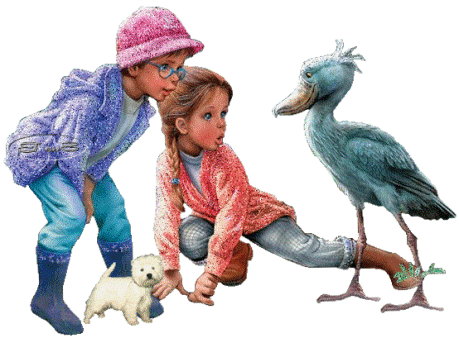 